                                Liceo José Victorino Lastarria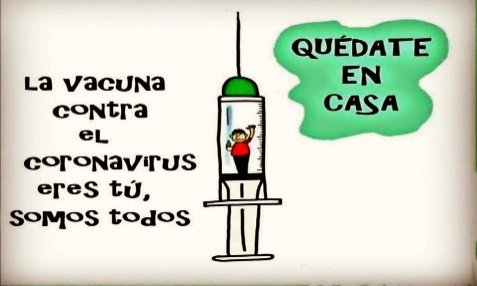                                                  Rancagua                              “Formando Técnicos para el mañana”                                  Unidad Técnico-PedagógicaARTES VISUALES DE PRIMERO MEDIONombre: _______________________________Curso: _____________ Fecha: __________Profesora: Erika NiñoSemana 11: 08 al 12-06-2020CORREO emnm09@gmail.comOA: Crear trabajos basados en la apreciación y el análisis de las manifestaciones estéticas referidas a la naturaleza con diferentes expresiones plásticas.Objetivo de la clase: Crear, expresar y desarrollar la creatividad.RESPUESTAS DE LAS ACTIVIDADES N° 1, 2, 3, 4,  Actividad N° 1: Observar y realizar un dibujo libre de la naturaleza a base de puras líneas con las escuadras o reglas a color en hojas blancas.Respuesta: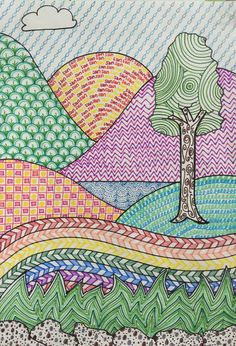 Actividad N° 2: Realizar un paisaje con la técnica del puntillismo a color en hojas blancas tamaño oficio.Respuesta: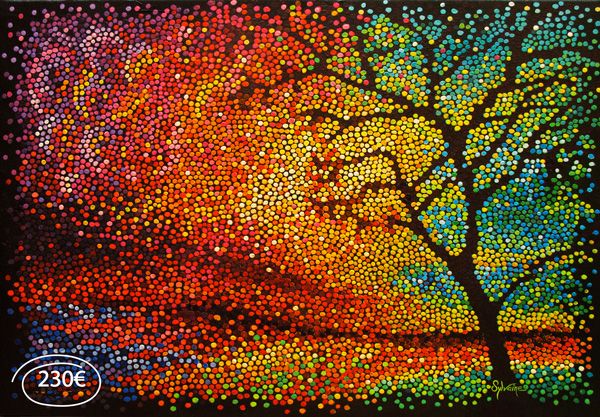 Actividad N° 3 Pintar con acuarela o témperas un paisaje natural en hojas tamaño oficio.Respuesta: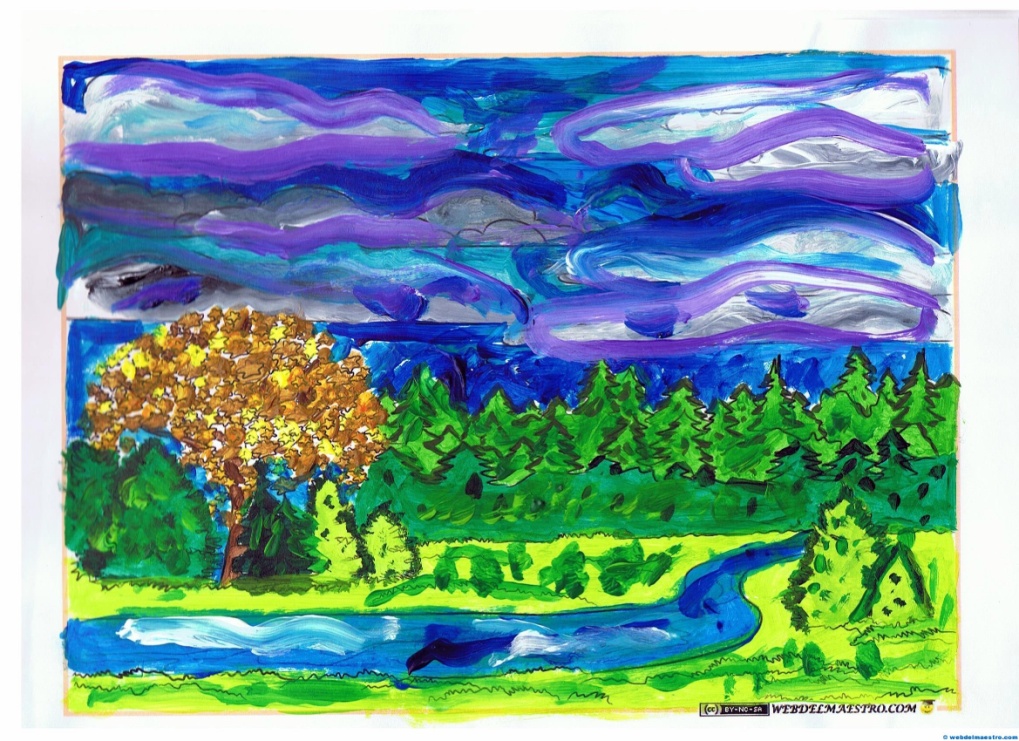 Actividad N° 4 Realizar un paisaje con la técnica del claro oscuro en hojas tamaño oficio.Respuestas: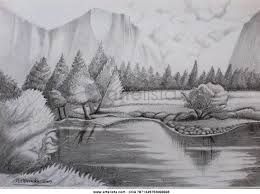 